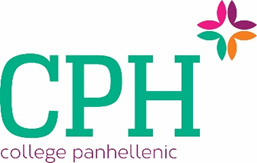 Re-establishment Resolution Between[Member Organization] and [Name of Institution] College PanhellenicWhereas, the [name of institution] College Panhellenic wishes to maintain the strength of the National Panhellenic Conference (NPC) chapters on the [name of institution] campus, and Whereas, chapters and inter/national member organizations must work together to develop long-term membership plans to maintain the vitality of the [name of institution] College Panhellenic, andWhereas, [Member organization] determined in [year] that it is in the best interest of the sorority to close its collegiate chapter at [name of institution], andWhereas, [Member organization] has been a member of the [name of institution] College Panhellenic for [number of years] years, and Whereas, the [name of institution] College Panhellenic recognizes the many contributions made throughout the years by [member organization] collegiate and alumnae members, andWhereas, [Member organization] has requested to re-establish its chapter at [name of institution], andWhereas, the NPC Panhellenic Extension Committee requires formal approval of a College Panhellenic in re-establishment plans, and Whereas, [Member organization] must maintain annual contact by participating in an annual discussion [in person, virtually, or via telephone] with the fraternity/sorority advisor and [name of institution] College Panhellenic as it prepares a re-establishment plan, and Whereas, the annual contact should occur during the month of [name month] annually, Therefore, be it resolved that [name of institution] College Panhellenic and [member organization] enter into the agreement of a re-establishment plan for [member organization] with an anticipated return to campus [specify academic term and year].Date resolution was presented to College Panhellenic ____[DATE]_____________________Date of College Panhellenic motion _____[DATE]_________________________________Date College Panhellenic vote occurred ____[DATE]_________________________________Outcome of vote [passed = yes or did not pass = no][list Panhellenic member organizations and how they voted]Signatures [name of Panhellenic member organizations and signature of each Panhellenic delegate should be attached if there is a majority vote in favor of the resolution.]Note: A copy of this executed document should be attached to the College Panhellenic minutes and sent to the NPC Panhellenic Extension Committee chair.Alpha Chi OmegaYes or NoDelta ZetaYes or NoAlpha Delta PiYes or NoGamma Phi BetaYes or NoAlpha Epsilon PhiYes or NoKappa Alpha ThetaYes or NoAlpha Gamma DeltaYes or NoKappa DeltaYes or NoAlpha Omicron PiYes or NoKappa Kappa GammaYes or NoAlpha PhiYes or NoPhi MuYes or NoAlpha Sigma AlphaYes or NoPhi Sigma SigmaYes or NoAlpha Sigma TauYes or NoPi Beta PhiYes or NoAlpha Xi DeltaYes or NoSigma Delta TauYes or NoChi OmegaYes or NoSigma KappaYes or NoDelta Delta DeltaYes or NoSigma Sigma SigmaYes or NoDelta GammaYes or NoTheta Phi AlphaYes or NoDelta Phi EpsilonYes or NoZeta Tau AlphaYes or NoAlphaAlpha Chi OmegaDelta Zeta AlphaAlpha Delta PiGamma Phi BetaAlphaAlpha Epsilon PhiKappa Alpha ThetaAlphaAlpha Gamma DeltaKappa DeltaAlphaAlpha Omicron PiKappa Kappa GammaAlphaAlpha PhiPhi MuAlphaAlpha Sigma AlphaPhi Sigma SigmaAlphaAlpha Sigma TauPi Beta PhiAlphaAlpha Xi DeltaSigma Delta TauChi OChi OmegaSigma KappaDelta Delta Delta DeltaSigma Sigma SigmaDelta Delta GammaTheta Phi AlphaDelta Delta Phi EpsilonZeta Tau Alpha